МУНИЦИПАЛЬНОЕ БЮДЖЕТНОЕ ОБЩЕОБРАЗОВАТЕЛЬНОЕ УЧРЕЖДЕНИЕПЛАТОНОВСКАЯ СРЕДНЯЯ ОБЩЕОБРАЗОВАТЕЛЬНАЯ ШКОЛА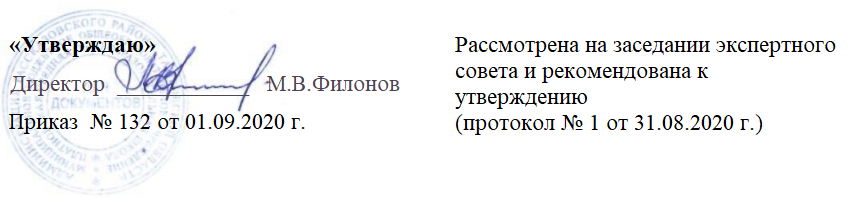 Рабочая программаучебного предмета «Технология» для начального общего образованияСрок освоения программы: 4 года (1- 4 классы)4 классСоставитель: Жданова Ирина Николаевна                                                       учитель начальных классов2020 год1.ПОЯСНИТЕЛЬНАЯ ЗАПИСКА          Рабочая программа учебного предмета «Технология» составлена в соответствие с требованиями ФГОС НОО и одобрена решением федерального учебно-методического объединения по начальному общему образованию (протокол от 8 апреля 2015 г. № 1/15) (https://fgosreestr.ru/).  Данная программа разработана на основе: 1.Федерального Закона «Об образовании в РФ» от 29.12.2012 № 273 (с изм. и доп., вступ. в силу 01.09.2020); 2.Федерального перечня учебников (приказы Министерства просвещения РФ №345 от 28.12.2018 г., № 632 от 22.11.2019 г.); 3.Санитарно-эпидемиологическими требованиями к условиям и организации обучения в общеобразовательных учреждениях «Об утверждении СанПин 2.4.2.2821-10» постановление Главного санитарного врача РФ от 29.12.2010 г. №189 (в редакции от 22.05.2019 г.);  4. «Об утверждения перечня средств обучения и воспитания, необходимых для реализации образовательных программ начального общего образования …, соответствующим новым условиям образования…» приказ Министерства просвещения РФ №465 от 03.09.2019 г..       УМК: учебник: Н.В.Шипилова, Н.И. Роговцева. Технология. М.: Просвещение, 2018.       Образовательный процесс, реализуемый при обучении с использованием электронного  бучения и дистанционных образовательных технологий, предусматривает  значительную  долю самостоятельных занятий обучающихся; методическое и дидактическое  обеспечение этого процесса, регулярный контроль и учет знаний обучающихся со стороны педагога. Данная программа может реализовываться через дистанционную форму обучения.2.ПЛАНИРУЕМЫЕ РЕЗУЛЬТАТЫ ОСВОЕНИЯ УЧЕБНОГО ПРЕДМЕТА «ТЕХНОЛОГИЯ»Изучение технологии на ступени начального общего образования направлено на достижение следующих целей:получение начальных представлений о материальной культуре как продукте творческой предметно-преобразующей деятельности человека, о предметном мире как основной среде обитания современного человека, о гармонической взаимосвязи предметного мира с миром природы, об отражении в предметах материальной среды нравственно-эстетического и социально-исторического опыта человечества; о ценности предшествующих культур и необходимости бережного отношения к ним в целях сохранения и развития культурных традиций;получение начальных знаний и представлений о наиболее важных правилах дизайна, которые необходимо учитывать при создании предметов материальной культуры; получение общих представлений о мире профессий, их социальном значении, истории возникновения и развития;использование приобретенных знаний и умений для творческой самореализации при оформлении своего дома и классной комнаты, при изготовлении подарков близким и друзьям, игрушечных моделей, художественно-декоративных и других изделий.Решение конструкторских, художественно-конструкторских и технологических задач заложит развитие основ творческой деятельности, конструкторско-технологического мышления, пространственного воображения, эстетических представлений, формирования внутреннего плана действий, мелкой моторики рук.ТРЕБОВАНИЯ К УРОВНЮ ПОДГОТОВКИ ВЫПУСКНИКОВВ результате изучения технологии ученик должен научиться:получать первоначальный опыт использования сформированных в рамках учебного предмета коммуникативных универсальных учебных действий в целях осуществления совместной продуктивной деятельности: распределение ролей руководителя и подчиненных, распределение общего объема работы, приобретение навыков сотрудничества и взаимопомощи, доброжелательного и уважительного общения со сверстниками и взрослыми;овладевать начальными формами познавательных универсальных учебных действий – исследовательскими и логическими: наблюдения, сравнения, анализа, классификации, обобщения;получать первоначальный опыт организации собственной творческой практической деятельности на основе сформированных регулятивных универсальных учебных действий: целеполагания и планирования предстоящего практического действия, прогнозирования, отбора оптимальных способов деятельности, осуществления контроля и коррекции результатов действий; научатся искать, отбирать, преобразовывать необходимую печатную и электронную информацию;знакомиться с персональным компьютером как техническим средством, с его основными устройствами, их назначением; приобретать первоначальный опыт работы с простыми информационными объектами: текстом, рисунком, аудио- и видеофрагментами; овладеют приемами поиска и использования информации, научатся работать с доступными электронными ресурсами;получать первоначальный опыт трудового самовоспитания: самостоятельно обслуживать себя в школе, дома, элементарно ухаживать за одеждой и обувью, помогать младшим и старшим, оказывать доступную помощь по хозяйству.В ходе преобразовательной творческой деятельности будут заложены основы таких социально ценных личностных и нравственных качеств, как трудолюбие, организованность, добросовестное и ответственное отношение к делу, инициативность, любознательность, потребность помогать другим, уважение к чужому труду и результатам труда, культурному наследию.Общекультурные и общетрудовые компетенции. Основы культуры труда, самообслуживание.иметь представление о наиболее распространенных в своем регионе традиционных народных промыслах и ремеслах, современных профессиях (в том числе профессиях своих родителей) и описывать их особенности;понимать общие правила создания предметов рукотворного мира: соответствие изделия обстановке, удобство (функциональность), прочность, эстетическую выразительность — и руководствоваться ими в практической деятельности;планировать и выполнять практическое задание (практическую работу) с опорой на инструкционную карту; при необходимости вносить коррективы в выполняемые действия;выполнять доступные действия по самообслуживанию и доступные виды домашнего труда.уважительно относиться к труду людей;понимать культурно­историческую ценность традиций, отраженных в предметном мире, в том числе традиций трудовых династий как своего региона, так и страны, и уважать их;понимать особенности проектной деятельности, осуществлять под руководством учителя элементарную проектную деятельность в малых группах: разрабатывать замысел, искать пути его реализации, воплощать его в продукте, демонстрировать готовый продукт (изделия, комплексные работы, социальные услуги).Технология ручной обработки материалов. Элементы графической грамоты.на основе полученных представлений о многообразии материалов, их видах, свойствах, происхождении, практическом применении в жизни осознанно подбирать доступные в обработке материалы для изделий по декоративно­художественным и конструктивным свойствам в соответствии с поставленной задачей;отбирать и выполнять в зависимости от свойств освоенных материалов оптимальные и доступные технологические приемы их ручной обработки (при разметке деталей, их выделении из заготовки, формообразовании, сборке и отделке изделия);применять приемы рациональной безопасной работы ручными инструментами: чертежными (линейка, угольник, циркуль), режущими (ножницы) и колющими (швейная игла);выполнять символические действия моделирования и преобразования модели и работать с простейшей технической документацией: распознавать простейшие чертежи и эскизы, читать их и выполнять разметку с опорой на них; изготавливать плоскостные и объемные изделия по простейшим чертежам, эскизам, схемам, рисункам.отбирать и выстраивать оптимальную технологическую последовательность реализации собственного или предложенного учителем замысла;прогнозировать конечный практический результат и самостоятельно комбинировать художественные технологии в соответствии с конструктивной или декоративно­художественной задачей.Конструирование и моделированиеанализировать устройство изделия: выделять детали, их форму, определять взаимное расположение, виды соединения деталей;решать простейшие задачи конструктивного характера по изменению вида и способа соединения деталей: на достраивание, придание новых свойств конструкции;изготавливать несложные конструкции изделий по рисунку, простейшему чертежу или эскизу, образцу и доступным заданным условиям.соотносить объемную конструкцию, основанную на правильных геометрических формах, с изображениями их разверток;создавать мысленный образ конструкции с целью решения определенной конструкторской задачи или передачи определенной художественно­эстетической информации; воплощать этот образ в материале.Практика работы на компьютеревыполнять на основе знакомства с персональным компьютером как техническим средством, его основными устройствами и их назначением базовые действия с компьютером и другими средствами ИКТ, используя безопасные для органов зрения, нервной системы, опорно­двигательного аппарата эргономичные приемы работы; выполнять компенсирующие физические упражнения (мини­зарядку);пользоваться компьютером для поиска и воспроизведения необходимой информации;пользоваться компьютером для решения доступных учебных задач с простыми информационными объектами (текстом, рисунками, доступными электронными ресурсами);пользоваться доступными приемами работы с готовой текстовой, визуальной, звуковой информацией в сети Интернет, а также познакомится с доступными способами ее получения, хранения, переработки.3.  СОДЕРЖАНИЕ УЧЕБНОГО ПРЕДМЕТА «ТЕХНОЛОГИЯ»Общекультурные и общетрудовые компетенции. Основы культуры труда, самообслуживания.Трудовая деятельность и ее значение в жизни человека. Рукотворный мир как результат труда человека; разнообразие предметов рукотворного мира (архитектура, техника, предметы быта и декоративно-прикладного искусства и т. д.) разных народов России (на примере 2–3 народов). Особенности тематики, материалов, внешнего вида изделий декоративного искусства разных народов, отражающие природные, географические и социальные условия конкретного народа.Элементарные общие правила создания предметов рукотворного мира (удобство, эстетическая выразительность, прочность; гармония предметов и окружающей среды). Бережное отношение к природе как источнику сырьевых ресурсов. Мастера и их профессии; традиции и творчество мастера в создании предметной среды (общее представление).Анализ задания, организация рабочего места в зависимости от вида работы, планирование трудового процесса. Рациональное размещение на рабочем месте материалов и инструментов, распределение рабочего времени. Отбор и анализ информации (из учебника и других дидактических материалов), ее использование в организации работы. Контроль и корректировка хода работы. Работа в малых группах, осуществление сотрудничества, выполнение социальных ролей (руководитель и подчиненный).Элементарная творческая и проектная деятельность (создание замысла, его детализация и воплощение). Несложные коллективные, групповые и индивидуальные проекты. Культура межличностных отношений в совместной деятельности. Результат проектной деятельности – изделия, услуги (например, помощь ветеранам, пенсионерам, инвалидам), праздники и т. п.Выполнение доступных видов работ по самообслуживанию, домашнему труду, оказание доступных видов помощи малышам, взрослым и сверстникам.Технология ручной обработки материалов. Элементы графической грамотыОбщее понятие о материалах, их происхождении. Исследование элементарных физических, механических и технологических свойств доступных материалов. Многообразие материалов и их практическое применение в жизни.Подготовка материалов к работе. Экономное расходование материалов. Выбор материалов по их декоративно-художественным и конструктивным свойствам, использование соответствующих способов обработки материалов в зависимости от назначения изделия.Инструменты и приспособления для обработки материалов (знание названий используемых инструментов), выполнение приемов их рационального и безопасного использования.Общее представление о технологическом процессе: анализ устройства и назначения изделия; выстраивание последовательности практических действий и технологических операций; подбор материалов и инструментов; экономная разметка; обработка с целью получения деталей, сборка, отделка изделия; проверка изделия в действии, внесение необходимых дополнений и изменений. Называние и выполнение основных технологических операций ручной обработки материалов: разметка деталей (на глаз, по шаблону, трафарету, лекалу, копированием, с помощью линейки, угольника, циркуля), выделение деталей (отрывание, резание ножницами, канцелярским ножом), формообразование деталей (сгибание, складывание и др.), сборка изделия (клеевое, ниточное, проволочное, винтовое и другие виды соединения), отделка изделия или его деталей (окрашивание, вышивка, аппликация и др.). Выполнение отделки в соответствии с особенностями декоративных орнаментов разных народов России (растительный, геометрический и другие орнаменты).Использование измерений и построений для решения практических задач. Виды условных графических изображений: рисунок, простейший чертеж, эскиз, развертка, схема (их узнавание). Назначение линий чертежа (контур, линия надреза, сгиба, размерная, осевая, центровая, разрыва). Чтение условных графических изображений. Разметка деталей с опорой на простейший чертеж, эскиз. Изготовление изделий по рисунку, простейшему чертежу или эскизу, схеме.Конструирование и моделированиеОбщее представление о конструировании как создании конструкции каких-либо изделий (технических, бытовых, учебных и пр.). Изделие, деталь изделия (общее представление). Понятие о конструкции изделия; различные виды конструкций и способы их сборки. Виды и способы соединения деталей. Основные требования к изделию (соответствие материала, конструкции и внешнего оформления назначению изделия).Конструирование и моделирование изделий из различных материалов по образцу, рисунку, простейшему чертежу или эскизу и по заданным условиям (технико-технологическим, функциональным, декоративно-художественным и пр.). Конструирование и моделирование на компьютере и в интерактивном конструкторе.Практика работы на компьютереИнформация, ее отбор, анализ и систематизация. Способы получения, хранения, переработки информации.Назначение основных устройств компьютера для ввода, вывода, обработки информации. Включение и выключение компьютера и подключаемых к нему устройств. Клавиатура, общее представление о правилах клавиатурного письма, пользование мышью, использование простейших средств текстового редактора. Простейшие приемы поиска информации: по ключевым словам, каталогам. Соблюдение безопасных приемов труда при работе на компьютере; бережное отношение к техническим устройствам. Работа с ЦОР (цифровыми образовательными ресурсами), готовыми материалами на электронных носителях.Работа с простыми информационными объектами (текст, таблица, схема, рисунок): преобразование, создание, сохранение, удаление. Создание небольшого текста по интересной детям тематике. Вывод текста на принтер. Использование рисунков из ресурса компьютера, программ Word и PowerPoint.4.ТЕМАТИЧЕСКОЕ ПЛАНИРОВАНИЕ УЧЕБНОГО ПРЕДМЕТА «ТЕХНОЛОГИЯ»ПРИЛОЖЕНИЕ Календарно-тематическое планирование уроков «Технология» 4 класса на 2020 -2021 учебный год в соответствии с требованиями ФГОС (предметная линия «Перспектива»). УМК: учебник: Н.В.Шипилова, Н.И. Роговцева. Технология. М.: Просвещение, 2018. (Образовательный стандарт). М.: Просвещение. Сборник рабочих программ. Система учебников "ПЕРСПЕКТИВА" 1-4 классы. Л.Ф.Климанова, А.А.Плешаков и др. №Название модуля, темыКоличество часовКоличество часовКоличество часовФормы контроля/ аттестации №Название модуля, темыВсегоТеорияПрактикаФормы контроля/ аттестации1.Знакомство с учебником.11Текущий контроль. Устный опрос. 2.Человек и земля.2121Текущий контроль. Тесты. Самостоятельная работа. 3.Человек и вода.33Текущий контроль. Тесты. Самостоятельная работа.4.Человек и воздух.33Текущий контроль. Тесты. Самостоятельная работа.5.Человек и информация.66Устный опрос. Текущий контроль. Практическая работа.6.Итоговый урок.11Текущий контроль. Творческий проект.7.Итого:34230№ п/пТема урокаТема урокаКол-во часовТип урокаЭлементы содержанияТребования к уровню подготовки обучающихсяВид контроляУниверсальные учебные действияДата проведенияДата проведения№ п/пТема урокаТема урокаКол-во часовТип урокаЭлементы содержанияТребования к уровню подготовки обучающихсяВид контроляУниверсальные учебные действияПланФакт1223456789101Как работать с учебником. Как работать с учебником. 1Поста-новка учебной задачиАктуализация знаний о технологическом процессе.Технологическая карта.Научатся работать с информацией, планировать изготовление изделий.текущий Отбирать материалы и инструменты для выполнения изделия.Отвечать на вопросы по материалу. Использовать систему учебника.Человек  и земля (21 ч)Человек  и земля (21 ч)Человек  и земля (21 ч)Человек  и земля (21 ч)Человек  и земля (21 ч)Человек  и земля (21 ч)Человек  и земля (21 ч)Человек  и земля (21 ч)Человек  и земля (21 ч)Человек  и земля (21 ч)Человек  и земля (21 ч)2Вагоностроительный завод.Изделие «Тележка».Вагоностроительный завод.Изделие «Тележка».1Поста-новка учебной задачиЗнакомство с историей развития железных дорог в России, с конструкцией вагонов.Уметь выполнять разметку деталей при помощи линейки и циркуля.текущийНаходить и отбирать информацию об истории развития железнодорожного транспорта в России.3Вагоностроительный завод.Изделие «Пассажирский вагон».Вагоностроительный завод.Изделие «Пассажирский вагон».1Решение частных задачСоздание модели вагона из бумаги и картона.Уметь организовать свое рабочее место, рационально использовать материалы при разметке.текущийОвладевать основами черчения, анализировать конструкцию изделия.Соблюдать правила безопасного использования инструментов.4Полезные ископаемые.Изделие «Буровая вышка».Полезные ископаемые.Изделие «Буровая вышка».1Поста-новка учебной задачиБуровая вышка.Знакомство полезными ископаемыми.Уметь проводить оценку этапов работы.текущийНаходить и отбирать информацию о полезных ископаемых, способах их добычи и транспортировки.Определять этапы проектной деятельности.5Полезные ископаемые.Изделие «Малахитовая шкатулка».Полезные ископаемые.Изделие «Малахитовая шкатулка».1Решение частных задачМалахитовая шкатулка. Знакомство полезными ископаемыми.Уметь выполнять технологию лепки слоями для создания рисунка малахита.текущийНаходить и отби-рать информацию о создании изделий из поделочных камней.Выполнять соединение деталей.6Автомобильный завод.Изделие «Кузов грузовика».Автомобильный завод.Изделие «Кузов грузовика».1Поста-новка учебной задачиАвтомобильный завод. Знакомство с производственным циклом создания автомобиля «КамАЗ».Уметь распределять роли и обязанности при выполнении проекта (работа в группе). текущийНаходить и отбирать информацию о развитии автомобилестроения. Составлять план изготовления изделия .7Автомобильный завод.Изделие «КамАЗ».Автомобильный завод.Изделие «КамАЗ».1Решение частных задачАвтомобильный завод.Работа с металлическим и пластмассовым конструктором.Уметь самостоятельно изготовлять модель автомобиля.текущийАнализировать конструкцию реального объекта.Пользоваться гаечным ключом и отверткой.8Монетный двор.Изделие «стороны медали».Монетный двор.Изделие «стороны медали».1Поста-новка учебной задачиМонетный двор. Знакомство с основами чеканки медалей.Уметь выполнять эскиз сторон медали на основе образца.текущийНаходить и отбирать информацию об истории возникновения олимпийских медалей, способе их изготовления.9Монетный двор.Изделие «Медаль».Монетный двор.Изделие «Медаль».1Решение частных задачМонетный двор.Тиснение на фольге (металлизированная бумага).Уметь определять этапы проектной деятельности.текущийОсваивать правила тиснения фольги.Проводить оценку этапов работы, кон-тролировать после-довательность и качество изготов-ления изделия. 10Фаянсовый завод.Изделие «Основа для вазы».Фаянсовый завод.Изделие «Основа для вазы».1Поста-новка учебной задачиФаянсовый завод.Знакомство с особенностями изготовления фаянсовой посуды.Уметь применять на практике алгоритм построения деятельности  в проекте.текущийНаходить и отбирать информацию о технологии создания изделий из фаянса.Анализировать технологию изготовления фаянсовых изделий.11Фаянсовый завод.Изделие «Ваза».Фаянсовый завод.Изделие «Ваза».1Решение частных задачФаянсовый завод.Знакомство с особенностями профессиональной деятельности людей.Уметь выполнять эскиз декора вазы.текущийСоставлять план изготовления изделия на основе слайдового и текстового планов.12Швейная фабрика.Изделие «Прихватка».Швейная фабрика.Изделие «Прихватка».1Решение частных задачЗнакомство с технологией производственного процесса на швейной фабрике.Уметь самостоятельно снимать мерки и определять свой размер одежды.текущийНаходить и отбирать информацию о технологии производства одежды.Соблюдать правила работы с иглой, ножницами, циркулем13Швейная фабрика.Изделие «Новогодняя игрушка. Птичка».Швейная фабрика.Изделие «Новогодняя игрушка. Птичка».1Решение частных задачОсвоение технологии создания мягкой игрушки.Уметь самостоятельно определять технологические этапытекущийИспользовать материал учебника для знакомства с технологическим процессом изготовления мягкой игрушки.14Обувное производство.Изделие «Модель детской летней обуви».Обувное производство.Изделие «Модель детской летней обуви».1Поста-новка учебной задачиЗнакомство с историей создания обуви.Виды обуви и ее назначение.Уметь снимать мерки  и определять свой размер обуви.текущийНаходить и отбирать информацию технологии производства обуви.Соотносить назначение обуви с материалами.15Обувное производство.Изделие «Модель детской летней обуви».Обувное производство.Изделие «Модель детской летней обуви».1Решение частных задачСоздание модели  обуви из бумаги.Уметь самостоятельно выполнять разметку и раскрой деталей изделия.текущийИспользовать при изготовлении изделий навыки работы с бумагой.Проводить оценку этапов работы и контролировать ее качество.16Деревообрабатывающее производство.Изделие «Технический рисунок лесенки-опоры для растений».Деревообрабатывающее производство.Изделие «Технический рисунок лесенки-опоры для растений».1Поста-новка учебной задачиЗнакомство с новым материалом – древесиной.Уметь соотносить размеры лесенки-опоры  с размерами растения.текущийНаходить и отбирать информацию о древесине, ее свойствах.Обрабатывать рейки при помощи шлифовальной шкурки.17Деревообрабатывающее производство.Изделие «Лесенка-опора для растений».Деревообрабатывающее производство.Изделие «Лесенка-опора для растений».1Решение частных задачОсмысление значения древесины для производства и жизни человека.Уметь декорировать изделие по собственному замыслу.текущийОсваивать правила работы столярным ножом.Проводить оценку этапов работы и контролировать ее качество.18Кондитерская фабрика.Изделие «Пирожное «Картошка».Кондитерская фабрика.Изделие «Пирожное «Картошка».1Решение частных задачЗнакомство с историей и технологией производства кондитерских изделий.Уметь самостоятельно приготовить пирожное.текущийНаходить и отбирать информацию о технологии производства кондитерских изделий.Соблюдать правила гигиены.19Кондитерская фабрика.Изделие «Шоколадное печенье».Кондитерская фабрика.Изделие «Шоколадное печенье».1Решение частных задачЗнакомство с историей и технологией производства кондитерских изделий и производства шоколада из какао-бобов.Уметь самостоятельно приготовить шоколадное печенье.текущийАнализировать технологию изготовления шоколада.Определять необходимые для приготовления блюд инвентарь, кухонную посуду.20Бытовая техника. Изделие «Настольная лампа».Бытовая техника. Изделие «Настольная лампа».1Поста-новка учебной задачиЗнакомство с понятием «бытовая техника» и е значением.Знать правила пользования бытовой техникой.текущийНаходить и отбирать информацию о бытовой технике, ее видах и назначения.Находить и отмечать на карте города крупнейших производств бытовой техники.21Бытовая техника. Изделие «Абажур».Бытовая техника. Изделие «Абажур».1Решение частных задачОсвоение приемов работы в технике «витраж».Уметь составлять план изготовления изделия на основе учебника.текущийИзготавливать абажур для настольной лампы в технике «витраж».Выполнять разметку изделия при помощи линейки.22Тепличное хозяйство.Изделие «Цветы для школьной клумбы».Тепличное хозяйство.Изделие «Цветы для школьной клумбы».1Решение частных задачЗнакомство с видами и конструкциями теплиц.Уметь анализировать информацию на пакетике с семенами.тематическийНаходить и отбирать информацию о видах и конструкциях теплиц, их значение для человека, о семенах и их выращивание.Человек и вода (3 ч)Человек и вода (3 ч)Человек и вода (3 ч)Человек и вода (3 ч)Человек и вода (3 ч)Человек и вода (3 ч)Человек и вода (3 ч)Человек и вода (3 ч)Человек и вода (3 ч)Человек и вода (3 ч)Человек и вода (3 ч)2323Водоканал.Изделие  «Фильтр для очистки воды».1Поста-новка учебной задачиЗнакомство с системой водоснабжения города.Значение воды в жизни человека.Уметь исследовать количество потребляемой человеком воды.текущийИспользовать иллюстрацию учебника для составления рассказа о системе водоснабжения города.2424Порт.Изделие «Канатная лестница».1Решение частных задачЗнакомство с работой порта и профессиями людей.Уметь вязать простые узлы.текущийНаходить и отбирать информацию о работе  и устройстве порта, о профессиях людей.Анализировать способы вязания морских узлов.2525Узелковое плетение.Изделие «Браслет».1Решение частных задачЗнакомство с правилами работы и последовательностью создания изделий в технике макраме.Уметь изготавливать изделие, использовать одинарный  и двойной плоские узлы.тематическийНаходить и отбирать информацию об истории развития узелкового плетения и макраме.Проводить оценку этапов работы.Человек и воздух (3 ч)Человек и воздух (3 ч)Человек и воздух (3 ч)Человек и воздух (3 ч)Человек и воздух (3 ч)Человек и воздух (3 ч)Человек и воздух (3 ч)Человек и воздух (3 ч)Человек и воздух (3 ч)Человек и воздух (3 ч)Человек и воздух (3 ч)2626Самолетостроение. Ракетостроение.Изделие «Самолет».1Поста-новка учебной задачиПервоначальные сведения о самолетостроении, о функциях самолетов и космических ракет.Уметь сравнивать различные виды  летательных аппаратов.текущийНаходить и отбирать информацию об истории развития самолетостроения, о видах и назначении самолетов.2727Ракета-носитель.Изделие «Ракета-носитель».1Решение частных задачЗакрепление основных знаний о самолетостро-ении, о конструкции самолета и ракеты.Уметь выполнять самостоятельно разметку деталей изделия по чертежу.текущийОсмысливать конструкцию ракеты, строить модель ракеты.Использовать правила сгибания бумаги.2828Летательный аппарат.Воздушный змей.Изделие « Воздушный змей».1Решение частных задачЗнакомство с историей возникновения воздушного змея.Конструкция воздушного змея.Уметь определять последовательность выполнения работы, материалы и инструменты.тематическийОбъяснять конструктивные особенности воздушных змеев.Использовать приемы работы шилом, ножницами.Человек и информация (6 ч)Человек и информация (6 ч)Человек и информация (6 ч)Человек и информация (6 ч)Человек и информация (6 ч)Человек и информация (6 ч)Человек и информация (6 ч)Человек и информация (6 ч)Человек и информация (6 ч)Человек и информация (6 ч)Человек и информация (6 ч)2929Создание титульного листа.Изделие «Титульный лист».1Поста-новка учебной задачиОсмысление места и значения информации в жизни человека.Элементы книги.Уметь создавать титульный лист, отбирать информа-цию для создания текста.текущийВыделять этапы издания книги, соотносить их с профессиональной деятельностью людей.Применять правила работы на компьютере.3030Работа с таблицами.Изделие: работа с таблицами.1Решение частных задачПовторение правил работы на компьютере. Создание таблицы в программе Microsoft Word.Уметь работать на компьютере.текущийОсваивать набор текста, последовательность и особенности  работы с таблицами.Определять и устанавливать число строк и столбцов.31323132Создание содержания книги Практическая работа: «Содержание».2Решение частных задачИКТ на службе человека, работа с компьютером.Уметь применять на практике правила создания таблицы.текущийОбъяснять значение и возможности использования ИКТЗакреплять умения сохранять  и распечатывать текст.Анализировать темы учебника и соотносить их с содержанием.3333Переплетные работы.Изделие «Книга».1Решение частных задачЗнакомство с переплетными работами.Способ соединения листов.Уметь оформлять изделие в соответствии с собственным замыслом.текущийОбъяснять значение различных элементов (форзац, переплетная крышка) книги.Создавать эскиз обложки книги с выбранной тематикой.3434Переплетные работы.Изделие «Книга».1Решение частных задачИзготовление переплета дневника и оформление обложки по собственному эскизу.Уметь использовать свои знания для создания проекта.текущийПроводить оценку этапов работы и на ее основе контролировать последовательность и качество изготовления.3434Итоговый урок.1Контроль знанийАнализ своей работы на уроках технологии.Презентация своих работ.Уметь оценивать свои и чужие работы, определять и аргументировать преимущества и недостатки.итоговыйПрезентовать свои работы ,объяснять их преимущества, способ изготовления, практическое использование.